                                                                   EVDE TRANSPARAN SABUN YAPIMI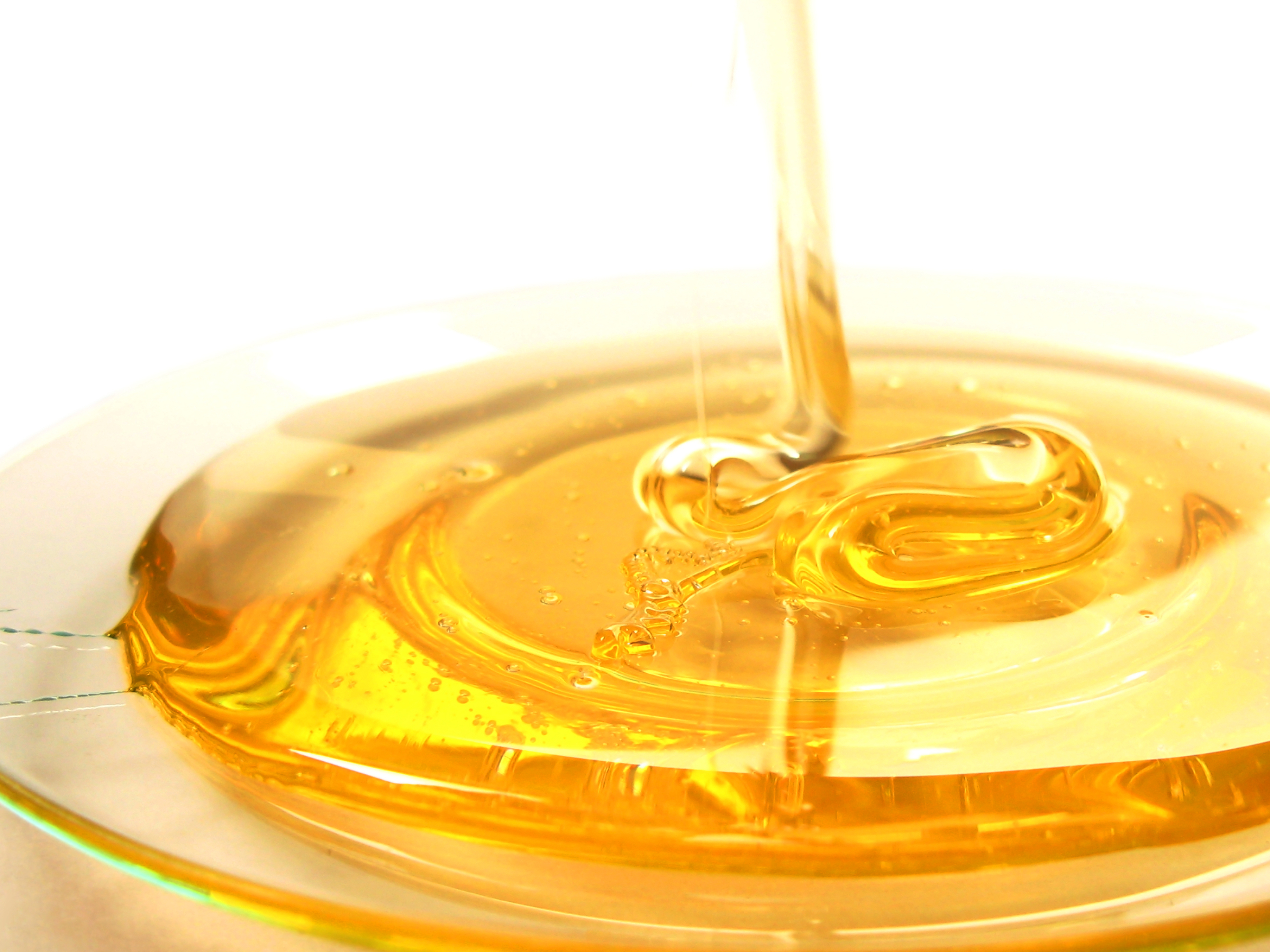               MALZEMELER: Yağlar:            COCO Yağı (Hindistan cevizi) …….;  138 g            PALMYAĞI   ……………………………….; 138 g            CASTOR (Hint Tağı)…………………….; 117 g1.Bileşenler:              KOSTİK (NaOH)..; 72 g                                             SU…………………….; 153 g     2.Bileşnler  :             GLİSERİN  …….;    94,2  g             TOZ ŞEKER…….;  101,4 g             ETHANOL………;  232,8 g    (%96 lık saf alkol)             SU………………….;     78  gYardımcı Maddeler:             AROMATİK  Yağlar             Sabun BoyalarıSABUN YAPIMI İÇİN GEREKLİ  DİĞER  METERYALLER: 1 adet  100 c° yi gösterir derece          (önemli)Yüzünüzü bilhassa gözlerinizi kostik den korumak için gözlük(tedbir için)Sabunun ve yağların ısıtılabileceği bir ocak,Sabunu yapılabileceği  çelik bir kap, Bir adet ısıya dayanıklı  cam kap veya çelik kap  (içinde kostik eritmek için)Şekerin eritileceği bir kapYağları ve sabunu karıştırmak için blender veya  kaşıkYapılan sabunun döküleceği kalıp veya kalıplar.:(SİLİKON KALIPLAR  MAKBULDUR .)Terazi (Ev terazisi)Boş cam sil sprey kutusuİŞLEMLER:   ( İşlemleri burada yazan sırayla yaparsanız  sizin için daha pratik olacaktır.)Sabunu  içine koymayı planladığınız kalıbınızın içini streç ile kaplayınız. Slikon kalıplarda streçlemeye gerek yoktur.Boş cam sil kutusuna yarım bardak alkol dolduralım.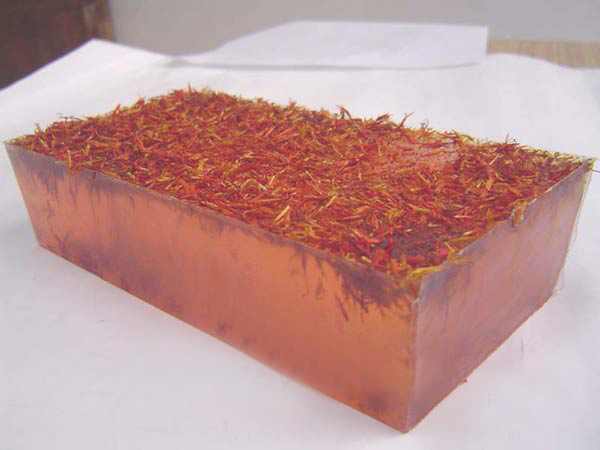 Gözümüzü koruyucu aletimizi takdıkdan sonra;        Cam kaba veya çelik kaba önce kostiğimizi (pul veya taş ) koyuyoruz,Üzerine suyu sürahiden             su döker gibi ilave diyoruz. Kostik su ile temasa geçince bıcır damaya başlar ve kızgın yağ gibi         damlacıklar atabilir,Bu yüzden SICAK SU KULLANMAYINIZ.          Kostikli su karışımını karıştırınca ısındığını fark edeceksiniz 80-90 c° lere kadar              Yükselir . Soğumaya bırakın.. 49 - 54 c° dereceye kadar soğutun.. Şekeri  sıcak su ile karıştırıp eritin ve sıcaklığını  71 c °  de olmasına özen gösterin.Yağları sabun pişirme kabına koyunuz ve ısıtarak karıştınız.Karışımın eridiğinden ve karıştığından emin olduğunuzda  49 - 54  c ° dereceye gelmesini sağlayınız. Yağlar ve kostikli su karışımı  aynı 49 - 54 c ° ye geldiğinde  yağları karıştırarak kostik karışımını           yağın içine  çay bardağına dem döker gibi yavaş yavaş ve yağı karıştırarak  veriniz.Karışımın sıcaklığının 49 - 54 c °  derecede kalmasına özen gösterinizKarıştırma işlemi sırasında yağın rengi değişmeye  başlayacak akışkan kremimsi bir renk olacak dır. Karışım  karıştırma devam edildiği sürece muhallebi kıvamına dönüşmeye başlayacak dır.(bu oranlarda tahmini 4-5 dakika karıştırmak yeterlidir) Sıcaklığının 49 - 54 c °  derecede kalmasına özen gösteriniz.Salep –muhallebi kıvamına gelmiş içine sabunumuzun içine gliserini dökelim ve 49 - 54 c °   ye kadar sabunu ısıtmaya devam edelim.Sıcaklık 49 - 54 c °   ulaştığın da  etanolu  karışımın içinde dökelim ve  karışımı 71 c °  ye kadar ısıtalım  .Bu arada sabunda sulanma olacak ve yağın püre olmaya  başladığı zamanlarda ezerek seyrelmesini sağlayınız. Sıcaklık 71 c °   ye ulaştığında şekerli su karışımını sabuna dökelim  ve ısıtmaya devam edelim   karışım   82 c ° ye ulaştığında  şeffaf ve akışkan bir sıvı haline geldiğini göreceksiniz.  Sabunun ısıtması devam ederken  kalıplarımızın içine cam sil spreyi ile alkol püskürtelim, toz halinde bu sabunumuzun kenarlarının parlak çıkmasını sağlayacaktır.Sıcaklık yeterli kıvama gelince  82 c ° ;  Esansı yada aromatik yağı ve boyayı  dökünüz. Eğer birden fazla renk yapmayı düşünüyorsak  kalıba dökdükden sonra boya veririz.Eğer sabun pişme sırasında püre şeklinde parçalar var ise sabun sıvısını  süzerek kalıplara boşaltabiliriz.Kalıplarda boya veriyor isek ; kürdanı boyaya batırıp kalıbın içindeki sabuna karıştırmanız yeterli rengi almasını sağlayacaktır.Şeffaf sabun olduğu için çok boya verildiğinde koyu olmaktadır. Kalıplara dökülen sabunun üst kısmına alkol sıkılarak köpüklerin giderilmesi sağlanır.Kalıplara dökülmüş sabun buzdolabının buzluğuna konur . 5 dakika içinde kullanıma hazır bir sabun elde edersiniz.Sabunda ki alkol kokusunun gitmesi 3-4 gün alacaktır.Notlar:Kostik (NaOH)96- 98 bomelik payet veya taş kostik olmalıdır.(Sıvı kostik kullanım oranları farklıdır, sıvı kostiğin bomeleri 44-46 arasında değişmekdedir.)Kostik eritmesi sırasında  yüzünüzü ve gözlerinizi mutlaka korumaya alınız.(Sıçrama ile ellerinize sıçrayan kostik bir müddet sonra yakmaya başlar bol su ile yanan yeri yıkayınız.Kesinlikle kostiği eritme aşamasında  çıkan buharı içinize çekemeyiniz). 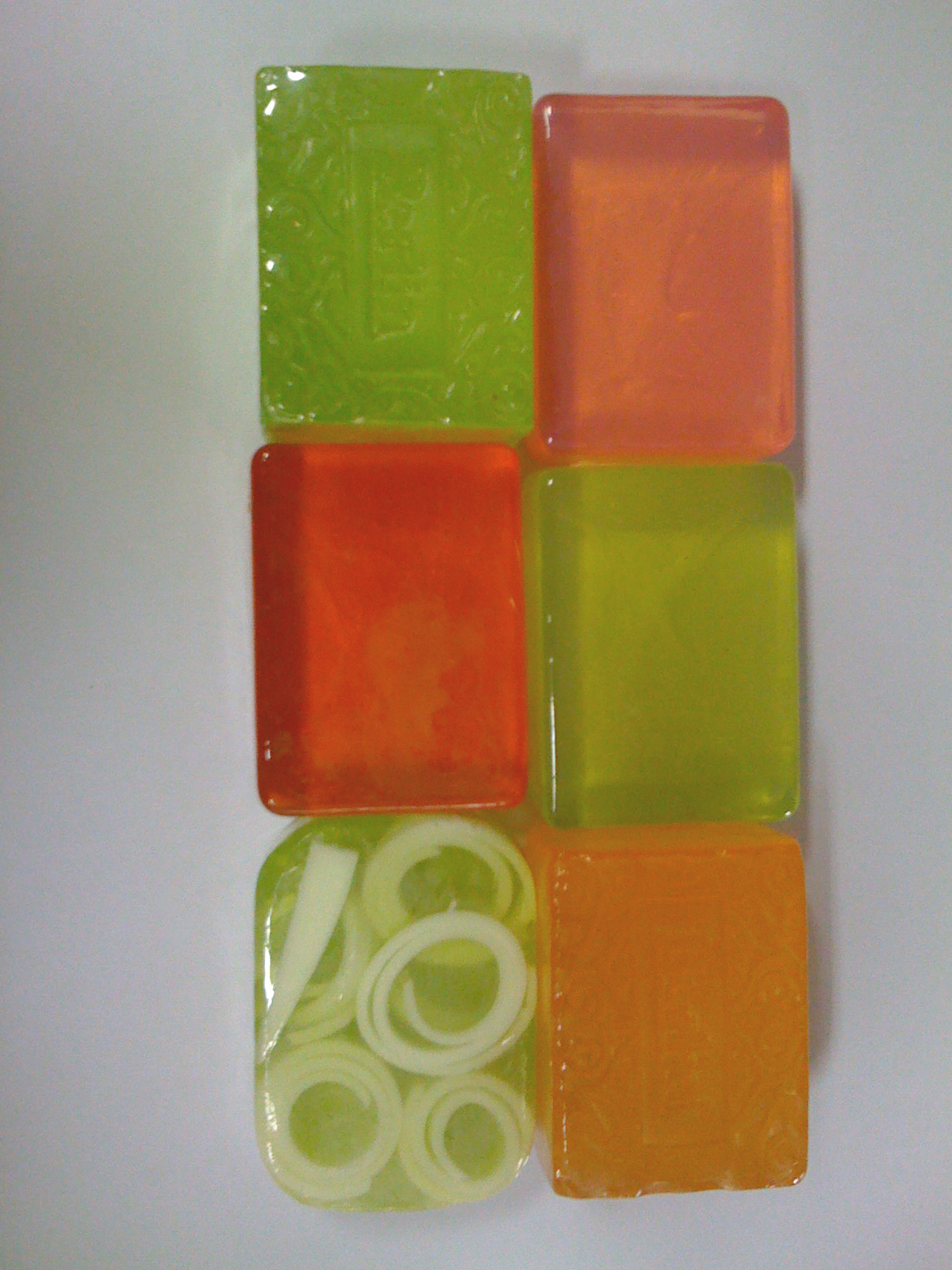 Burada verilen oranlar  başarılı oranlardır. Eğer sabunda sorun var ise kullanılan oranlarınızda sorun var demekdir.  Bu yaptığımız sabunu kullanığınız da  gliserin ağırlıklı bir kullanımı vardır.Dikkat edilmesi gereken husus sabunun içinde alkol bulunduğundan dolayı çocukların kullanımı için sakıncalı olabilir.Sorularınız için www.bosnalisoap.com adresinden facebook  sayfamıza  veya mail yolu ile ulaşabilirsiniz.